Zápis ze schůze Výboru SOP č. 4/2013 ze dne 21.12.2013Přítomni: viz Prezenční listina  V 19:00 přivítal M. Procházka přítomné a zahájil schůzi.Projednávané body:Pokladník J. Rotter přednesl zprávu o stavu pokladny včetně finančního výsledku akcí pořádaných SOP za poslední 4 měsíce – Výbor bere na vědomí. Byly předloženy přihlášky nových členů, jejich přijetí bylo jednomyslně schváleno.Uložení věcí SOP ve školce – nutno zjistit možnost uložení na Městě MK (p. Třetina, p. Kabelka). Součástí bude evidence hmotného majetku SOP.Byl schválen termín Valné hromady 2014 – 23. 2. 2014. Součástí Valné hromady bude volba členů Výboru a Revizní komise (čl. VIII. a IX. stanov) – jako návrh na VH bylo odsouhlaseno stejné složení, jako dosud.5)	Bylo odsouhlaseno, že na Město MK a MěKS budou ze seznamu akcí na příští rok nahlášeny Dětský den, Rozmarýnové hody, Drakiáda a Živý betlém tak, aby je Město MK mohlo dát do oficiálního seznamu akcí v MK.6)	Sponzorské dary na akce SOP – bylo navrhnuto několik firem z okolí, na které se obrátíme s žádostí o sponzorský dar na vybrané akce.7)	Potřeba zdravotnického průkazu na akcích, kde dochází ke styku s potravinami – M. Procházka zjistí podrobnosti a na příští schůzi podá informace.8)	Předseda SOP M. Procházka popřál přítomným hezké Vánoce.Následovala diskuze. Schůze byla ve 22h poklidně ukončena.Zapsala: Hana Nezvedová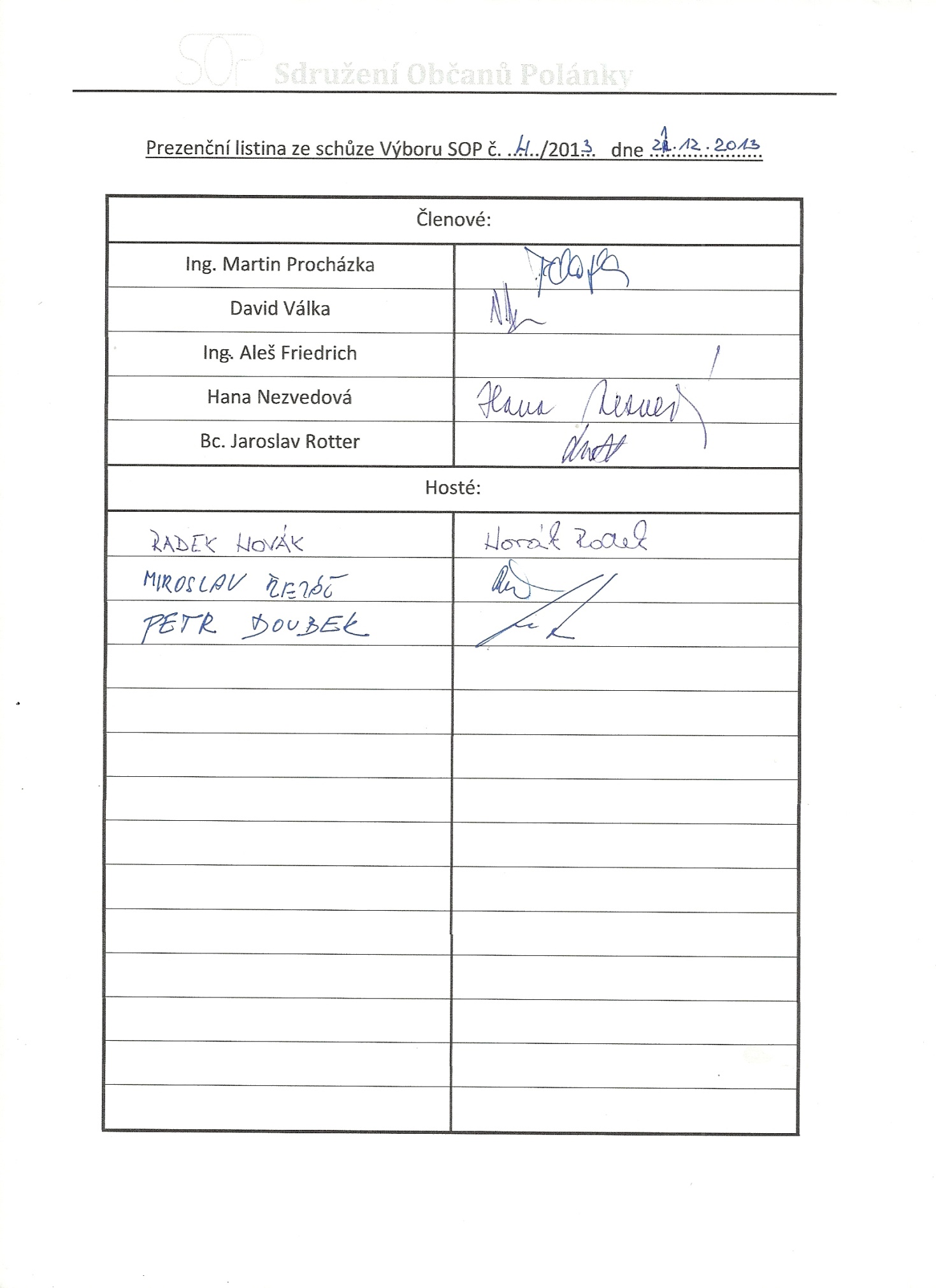 